			Katowice, 24 maja 2022 r. Odpowiedzi na pytania oraz zmiana treści SWZ i ogłoszenia o zamówieniu Działając na podstawie art. 135 ust. 2 i 6 oraz na podstawie art. 137 ust. 1, 2 i 4  ustawy z dnia 11.09.2019 r. Prawo zamówień publicznych t.j. (Dz. U. z 2021 r. poz. 1129 z późn. zm) w związku z wnioskami o wyjaśnienie treści Specyfikacji Warunków Zamówienia, Zamawiający udziela odpowiedzi na pytania w postępowaniu prowadzonym w trybie art. 132 o wartości zamówienia równej lub przekraczającej progi unijne na realizację zadania p.n. „Dostawa ciężkiego samochodu ratowniczo – gaśniczego ze zwiększonym potencjałem ratownictwa drogowego (GCBA – standard pierwszowyjazdowy), napęd 4x4 – 36 szt” numer postępowania WL.2371.1.2022
Pytanie nr 1.   W punkcie 2.30 załącznika nr 1 do SWZ Zamawiający pisze: „Wyciągarka musi być zgodna z normą PN - EN: 14492-1 lub równoważną. Certyfikat zgodności z normą należy dostarczyć najpóźniej w dniu odbioru techniczno–jakościowego przedmiotu zamówienia.. W katalogu Polskiego Komitetu Normalizacyjnego znajduje się norma PN-EN 14492, która dotyczy „Dźwignic - Mechanicznie napędzanych wciągarek i wciągników” i jest podzielona na dwie sekcje: PN-EN 14492-1 – „Część 1: Mechanicznie napędzane wciągarki” – dotyczy wyciągarek samochodowych, co jest dokładnie wskazane w Załączniku A: Przykłady wyciągarek PN-EN 14492-2 – „Część 2: Mechanicznie napędzane wciągniki” – dotyczy wciągarek na suwnicach, wciągarek budowlanych, łańcuchowych, taśmowych itp., co jest dokładnie wskazane w Załączniku A: Przykłady wciągników napędzanych mechanicznie W związku z tym, że w katalogu norm PKN nie znajdują się żadne inne normy dotyczące wyciągarek samochodowych proszę o wskazanie norm równoważnych do wskazanej PN-EN 14492-1 lub ograniczenie wymagania tylko do normy PN-EN 14492-1. Zamawiający wymaga również aby samochód wyposażony we wyciągarkę o maksymalnej sile uciągu min. 80 kN. Aktualnie dostępne wyciągarki elektryczne (które są tańsze w zakupie oraz prostsze w podpięciu do instalacji niż wyciągarki hydrauliczne) spełniające przytoczoną normę PN-EN 14492-1 wedle naszej wiedzy posiadają maksymalny uciąg 71,95kN. W związku z tym czy zamawiający dopuści wyciągarkę o uciągu 71,95kN?Ad.1. Zamawiający dopuszcza wyciągarkę zgodną z normą PN - EN: 14492-1Pytanie nr 2.  Jaki rok produkcji sprzętu wymaga zamawiający? Informujemy iż aby utrzymać ceny z dostawą w roku 2023 i obserwując dynamiczne zmiany cen produktów na rynku sugerujemy akceptację dostawy sprzętu wyprodukowanego nie wcześniej niż 2021 rok. Sprzęt fabrycznie nowy z pełną gwarancją. Ad.2. Zamawiający dopuszcza tylko fabrycznie nowy sprzęt z pełną gwarancja, wyprodukowany nie wcześniej niż w 2022 r. Pytanie nr 3. OPZ grupa 1 pkt. 1 – Proszę o wskazanie modeli aparatów dla poszczególnych użytkowników? Ad.3. Poniżej zestawienie modeli aparatów i masek dla użytkowników końcowych, jakimi dysponują poszczególni użytkownicy. Zaoferowane modele muszą być w pełni kompatybilne. Pytanie nr 4.  OPZ grupa 2 pkt.14 – Czy zamawiający zaakceptuje dostawę pompy z napędem turbinową dostarczoną bez świadectwa CNBOP PIB, ponieważ żadna pompa turbinowa nie posiada certyfikatu? Ad.4.Zamawiający nie dopuszcza dostawy pompy z napędem turbinowym bez świadectwa dopuszczenia CNBOP-PIB, zgodnie z systemem dopuszczeni dla jednostek ochrony przeciwpożarowej. Pytanie nr 5.OPZ grupa 2 pkt. 25 – Czy zamawiający wymaga dostawy smoka ssawnego 110 wraz z dodatkowym pływakiem i zatrzaśnikiem? Czy może zamawiający wymaga dostawy smoka ze zintegrowanym pływakiem? Informujemy, że smok ze zintegrowanym pływakiem nie posiada świadectwa CNBOP – PIB. Ad.5. Zamawiający dopuszcza dostawę smoka ssawnego 110 wraz z dodatkowym pływakiem i zatrzaśnikiem jako komplet lub oddzielnie jako sztuki wraz z wymaganymi świadectwami dopuszczenia CNBOP-PIB. Pytanie nr 6. OPZ grupa 2 pkt 29 – Czy zamawiający dopuści prądownicę posiadającą czterostopniową regulację przepływu: 115-230-400-475 l/min? Ad.6.Zamawiający dopuszcza rozwiązanie zaproponowane przez WykonawcęPytanie nr 7.  OPZ grupa 2 pkt 31 - Czy zamawiający zaakceptuje dostawę prądownicy PP8 dostarczoną bez świadectwa CNBOP PIB, ponieważ nie posiada certyfikatu?Ad.7.Zamawiający nie dopuszcza dostawy prądownicy PP8 bez świadectwa dopuszczenia CNBOP-PIB, zgodnie z systemem dopuszczenia dla jednostek ochrony przeciwpożarowej.Pytanie nr 8.  grupa 8, pkt. 87W związku z tym, że Zamawiający nie określił parametrów technicznych i użytkowych flar, takich jak: tworzenie fali świetlnej, sposób włączania i wyłączania flar, tryby świecenia, czas pracy, klasa szczelności IP, czy Zamawiający wymaga:- samoczynnego włączania wszystkich flar po wyjęciu z walizki,- automatycznego tworzenia fali świetlnej,- komunikowania się flar między sobą po wyjęciu z bazy,- trzech trybów barwowych do wyboru: pomarańczowy, czerwony, niebieski,- trybu mieszanego: pomarańczowy, czerwony, niebieski następujące po sobie,- 6 różnych trybów migania w każdym trybie barwowym,- automatycznego wyłączania się flar po umieszczeniu w bazie,- czasu pracy min. 72 h,- temperatury pracy od -40° do 60°C,- odporności na nacisk do 3 ton,- stopnia ochrony IP68Ad.8. Zamawiający wymaga, aby flary ostrzegawcze były zgodne z zapisami wskazanymi w załączniku nr 1 do SWZ.  Pytanie nr 9.Zał. nr 1 do SWZ, grupa 8, pkt. 86 Zamawiający nie określił stopnia ochrony IP przedłużacza – w celu zapewnienia bezpieczeństwa podczas akcji dla ludzi oraz sprzętu, zakładając możliwość zalania przedłużacza wodą, należałoby zastosować przedłużacze o wysokim stopniu ochrony IP. Standardowo wymaganym stopniem ochrony przedłużaczy w straży pożarnej jest IP56 lub IP67. Czy w związku z tym Zamawiający wymaga dostarczenia przedłużacza na bębnie o stopniu ochrony IP56 czy IP67 z gniazdami nabudowanymi (rozdzielaczem 1f/1f+1f+1f)?Ad 9. Zamawiający wymaga dostarczenia przedłużacza na bębnie o stopniu ochrony IP56.Pytanie 10.Pkt 2.10 zał. nr 1 do SWZ Zamawiający wymaga by fotele w przedziale załogi były wyposażone w uchwyty do mocowania aparatów powietrznych. Czy Zamawiający dopuści zaoferowanie pojazdu z ławką (siedziskami) z mocowaniami aparatów powietrznych zamiast foteli w przedziale załogi?Ad 10. Zamawiający dopuszcza zaproponowany pojazd z ławką (siedziskami) z mocowaniami aparatów powietrznych w przedziale załogi.Pytanie 11.Pkt 2.30 zał. nr 1 do SWZ Zamawiający wymaga by pojazd był wyposażony we wciągarkę elektryczną o sile uciągu min. 80 kN zgodną z normą PN-EN: 14492-1 lub równoważną. Obecnie na rynku nie ma wciągarki o uciągu większym niż 6t. posiadająca potwierdzenie zgodności z normą PN EN 14492-1. Czy Zamawiający dopuści zaoferowanie pojazdu z wciągarka o uciągu 80 kN, bez konieczności potwierdzania zgodności z norma PN EN 14492-1?Ad 11. Zamawiający dopuszcza wyciągarkę zgodną z normą PN - EN: 14492-1.Pytanie 12. Pkt 3.4 zał. nr 1 do SWZ Zamawiający wymaga by wewnętrzne poszycia skrytek były wyłożone anodowaną blachą aluminiową. Czy Zamawiający wyrazi zgodę, aby wewnętrzne poszycia skrytek nie były wyłożone blachą aluminiową? Zmniejszy to masę pojazdu i pozwoli na lepsze wykorzystanie miejsca w skrytkach.Ad 12. Zamawiający dopuszcza takie rozwiązanie pod warunkiem, że wnętrze poszycia skrytek zostanie wykonane z materiałów odpornych korozję.Pytanie 13. zał. nr 7 do SWZ- Wzór umowy 1. Zamawiający w §9 pkt 1 wzoru umowy wymaga by Wykonawca zapłacił zamawiającemu kary umowne za zwłokę w dostarczeniu samochodu – w wysokości 0,2 % ceny jednostkowej brutto za każdy dzień. 2. Zamawiający w §9 pkt 3 wzoru umowy wymaga by Wykonawca zapłacił zamawiającemu kary umowne 0,1 % ceny jednostkowej brutto samochodu(ów), o której mowa w § 3 ust. 1 za każdy dzień zwłoki w przeprowadzeniu szkolenia dla danej części ponad termin. Czy Zamawiający dopuści kary umowne w wysokości 0,05 % ceny brutto za każdy dzień opóźnienia w dostawie oraz za zwłokę w przeprowadzeniu szkolenia?Ad 13. Zamawiający podtrzymuje zapisy SWZ.Pytanie 14. Zał. nr 1 do SWZ, pkt. 3.29 Zamawiający wymaga masztu oświetleniowego z reflektorami LED z systemem optycznym do oświetlenia dalekosiężnego, szerokokątnego i pod masztem, o łącznej wielkości strumienia świetlnego min. 30 000 lm. Czy Zamawiający w związku z tym wymaga, aby każdy z reflektorów posiadał kompletny (potrójny) system optyczny z diodami do oświetlenia dalekosiężnego, szerokokątnego i pod masztem?Ad 14. Zamawiający wymaga, aby każdy z reflektorów posiadał system optyczny do oświetlenia dalekosiężnego, szerokokątnego i pod masztem. Pytanie 15. Czy Zamawiający dopuści poduszki pneumatyczne 12 bar o nośności 370 kN zamiast 380kN i wadze tylko 10kg oraz poduszki pneumatyczne 12 bar o nośności 620 kN zamiast 650kN i wadze tylko 17kg? Dzięki nowej technologii wykonania poduszek możliwe jest uzyskanie o 50% wyższej siły przy tej samej powierzchni roboczej poduszki i jej niższej wadze. Zamawiający poprzez zastosowanie takiego zapisu w SIWZ uniemożliwia udział pozostałych potencjalnych oferentów w postępowaniu przetargowym, a tym samym uczciwą konkurencję. Tryb przetargu nieograniczonego jest trybem adresowanym do wszystkich, w którym w odpowiedzi na publiczne ogłoszenie oferty mogą składać wszyscy zainteresowani Wykonawcy.Ad 15. Zamawiający dopuszcza poduszki pneumatyczne wskazane w zapytaniu.Pytanie 16. W punkcie 29 tabeli 1 wyposażenia jakie ma dostarczyć wraz samochodem zamawiający wymaga dostarczenia prądownicy z 4 stopniową regulacją przepływu. Czy zamawiający wyrazi zgodę na dostarczenie prądownicy o regulacji przepływu 100,200,300,400 l/min? Ad 16. Zamawiający wyraża zgodę na dostarczenie prądownicy o regulacji przepływu 100,200,300,400 l/minPytanie 17. W punkcie 93 tabeli 1 wyposażenia jakie ma dostarczyć wraz samochodem zamawiający wymaga, aby data zakucia węży była nie dalsza niż 6 miesięcy przed terminem odbioru faktycznego. Zwracam się z prośbą do Zamawiającego o wyrażenie zgody na zmianę wymogu dostarczenia węży hydraulicznych z datą zakucia nie dalszą jak 12 miesięcy przed terminem odbioru techniczno-jakościowego? Ad 17. Zamawiający dopuszcza datę zakucia nie dalszą jak 12 miesięcy.Pytanie 18.Pytanie do punktu 3.29 Maszt oświetleniowy. Czy zamontowane reflektory mają mieć możliwość wizualnego zweryfikowania pożądanych funkcji – zgodnie z wymaganiem „ z systemem optycznym do oświetlenia dalekosiężnego, szerokokątnego i pod masztem"?Ad 18. Zamawiający zastrzega sobie możliwość wizualnego zweryfikowania pożądanych funkcji reflektorów. Pytanie 19.Pytanie do punktu 3.29 Maszt oświetleniowy. Czy reflektory mają być wyposażone w trzy typy diod wraz z odbłyśnikami kierującymi strumień światła zgodnie z wymaganiami, każdy z typów ma służyć do oświetlania pożądanego obszaru?Ad 19. Zamawiający dopuszcza reflektory wyposażone w trzy typy diod wraz z odbłyśnikami kierującymi strumień światła zgodnie z wymaganiami, każdy z typów ma służyć do oświetlania pożądanego obszaru.Pytanie 20.Pytanie do punktu 3.29 Maszt oświetleniowy. Czy też wymaganie „ z systemem optycznym do oświetlenia dalekosiężnego, szerokokątnego i pod masztem" ma być umowną funkcją? A głowica może być wyposażona w jeden lub dwa typy diod o niesprecyzowanej funkcji?Ad 20. Zamawiający wymaga oświetlenia dalekosiężnego, szerokokątnego i pod masztemPytanie 21.Czy Zamawiający dopuści pojazdy z ręcznym dozownikiem środka pianotwórczego? Ad 21. Zamawiający nie dopuszcza pojazdu z ręcznym dozownikiem. Pytanie 22.Czy Zamawiający wyrazi zgodę na dostarczenie pojazdów bez tachografu cyfrowego? Ad 22. Zamawiający nie dopuszcza pojazdu bez tachografu. Zgodnie z przepisami wewnętrznymi obowiązującymi u poszczególnych Użytkowników końcowych, wszystkie pojazdy ratowniczo-gaśnicze działające na ich obszarze muszą być wyposażone w tachograf cyfrowy, celem kontroli prędkości jazdy.Pytanie 23.Czy Zamawiający wyrazi zgodę na dostarczenie samochodów z podłogą skrytek wykonaną z aluminium z minimalnym progiem i skutecznym systemem odwodnienia?Ad 23. Zamawiający dopuszcza pojazd z podłogą skrytek w takim wykonaniu jak w zapytaniu pod warunkiem wykonania z materiałów odpornych korozję.Pytanie 24.Czy z uwagi na dużą ilość przetargów ogłoszonych przez Państwową Straż Pożarną z terminem składania ofert wyznaczonym na ten sam dzień, w celu możliwości rzetelnego przygotowania i złożenia ofert Zamawiający wyrazi zgodę na zmianę terminu składania ofert do 09 czerwca 2022r.? Ad 24. Zamawiający nie wyraża zgody na zmianę terminu składania ofert i podtrzymuje zapisy SWZ. Pytanie 25 Pkt VII SWZ Zamawiający wymaga by o udzielenie zamówienia ubiegali się Wykonawcy, którzy wykonali należycie tożsamy przedmiot zamówienia w okresie ostatnich 3 lat przed upływem terminu składania ofert. Jednocześnie w przypadku składania ofert na dwie lub więcej części Wykonawca musi wykazać się suma warunków dla poszczególnych części. Czy biorąc pod uwagę, że postępowanie przetargowe podzielone zostało na 11 części, a zatem wymagać będzie przedłożenia potwierdzenia należytej realizacji dla wielu pojazdów, Zamawiający wyrazi zgodę, aby o udzielenie zamówienia ubiegali się Wykonawcy, którzy wykonali należycie tożsamy przedmiot zamówienia w okresie ostatnich 5 lat przed upływem terminu składania ofert?Ad 25.Zgodnie z  §  9 ust. 1 pkt 2 Rozporządzenia Ministra Rozwoju, Pracy i Technologii z dnia 23 grudnia 2020 r. w sprawie podmiotowych środków dowodowych oraz innych dokumentów lub oświadczeń, jakich może żądać zamawiający od wykonawcy (Dz. U. poz. 2415), w celu potwierdzenia spełniania przez wykonawcę warunków udziału w postępowaniu lub kryteriów selekcji dotyczących zdolności technicznej lub zawodowej, zamawiający może, w zależności od charakteru, znaczenia, przeznaczenia lub zakresu robót budowlanych, dostaw lub usług, żądać następujących podmiotowych środków dowodowych wykazu dostaw lub usług wykonanych, a w przypadku świadczeń powtarzających się lub ciągłych również wykonywanych, w okresie ostatnich 3 lat, a jeżeli okres prowadzenia działalności jest krótszy - w tym okresie, wraz z podaniem ich wartości, przedmiotu, dat wykonania i podmiotów, na rzecz których dostawy lub usługi zostały wykonane lub są wykonywane, oraz załączeniem dowodów określających, czy te dostawy lub usługi zostały wykonane lub są wykonywane należycie, przy czym dowodami, o których mowa, są referencje bądź inne dokumenty sporządzone przez podmiot, na rzecz którego dostawy lub usługi zostały wykonane, a w przypadku świadczeń powtarzających się lub ciągłych są wykonywane, a jeżeli wykonawca z przyczyn niezależnych od niego nie jest w stanie uzyskać tych dokumentów - oświadczenie wykonawcy; w przypadku świadczeń powtarzających się lub ciągłych nadal wykonywanych referencje bądź inne dokumenty potwierdzające ich należyte wykonywanie powinny być wystawione w okresie ostatnich 3 miesięcy. W związku z powyższym, Zamawiający podtrzymuje zapisy SWZ. Pytanie nr 25Dotyczy punktu 2.18 Załącznika nr 1 do SIWZ szczegółowy opis przedmiotu zamówienia Zamawiający wymaga aby radiotelefon przewoźny spełniał minimalne wymagania techniczno-funkcjonalne określone w załączniku nr 3 do Rozkazu Nr 8 Komendanta Głównego Państwowej Straży Pożarnej z dnia 5 kwietnia 2019 r. w sprawie wprowadzenia nowych zasad organizacji łączności radiowej (Dz. Urz. KG PSP z 2019 r., poz. 7). Punkt 1.7 załącznika nr 3 do instrukcji stanowiącej załącznik do rozkazu nr 8 Komendanta Głównego Państwowej Straży Pożarnej z dnia 5kwietnia 2019 r. w sprawie organizacji łączności radiowej brzmi : „Dedykowany przycisk funkcyjny w wyróżniającym się kolorze (np. pomarańczowy), umożliwiający włączenie trybu alarmowego, umieszczony na obudowie w sposób zapewniający szybki i łatwy dostęp”. Powyższy zapis eliminuje możliwość zaoferowania radiotelefonu przewoźnego producenta będącego czołowym dostawcą radiotelefonów w Polsce. Czy Zamawiający wyrazi zgodę na zaoferowanie radiotelefonu przewoźnego nie posiadającego przycisku „w innym wyróżniającym się kolorze” a umożliwiającego wyróżnienie przycisku funkcyjnego alarmowego pomarańczowym oznaczeniem na wyświetlaczu radiotelefonu bezpośrednio nad przyciskiem (co stanowi rozwiązanie nawet bardziej funkcjonalne w warunkach nocnych, niż opisane w wymaganiach)?Ad 25.Zamawiający wymaga możliwości uruchomienia trybu alarmowego w radiotelefonach, w sposób łatwy i szybki,  dedykowanym przyciskiem charakteryzującym się oznaczeniem w wyróżniającym się  kolorze lub możliwością jego oznaczenia np. na wyświetlaczu radiotelefonu. Pytanie nr 26Dotyczy punktu 2.18 Załącznika nr 1 do SIWZ szczegółowy opis przedmiotu zamówienia W ukompletowaniu zestawu Zamawiający wymaga dostarczenia m.innymi odbiornika GPS dedykowanego do zespołu N/O. Zamawiający w parametrach szczególnych wymaga dostarczenia radiotelefonu z wbudowanym odbiornikiem GPS i zamontowaną zewnętrzną anteną na podszybiu kabiny kierowcy. Prosimy o wyjaśnienie czy Zamawiający miał na myśli aby w ukompletowaniu dostarczyć antenę GPS, a nie odbiornik GPS ?Ad 26.Zamawiający wymaga wbudowanego odbiornika GPS w zespole N/O radiotelefonu wg. rozwiązania oferowanego przez  producenta radiotelefonu oraz dostarczenia i zamontowania zewnętrznej anteny w miejscu umożliwiającym prawidłowe funkcjonowanie odbiornika GPS w zamontowanym w pojeździe radiotelefonie.Pytanie nr 27Zamawiający  wymaga aby współczynnik fali stojącej kanału ogólnopolskiego PSP (B028) dla wykonanej instalacji antenowej był nie większy niż 1,1. Wartość 1,1 może być trudna lub niemożliwa do uzyskania, czy Zamawiający wyrazi zgodę na współczynnik nie większy niż 1,3?Ad 27. Zamawiający dopuści rozwiązanie ze współczynnikiem zawierającym się w przedziale 1 do 1,3 przy zachowaniu poprawnej pracy radiotelefonu i braku wpływu zakłóceń na jego prace, generowanych przez inne urządzenia zamontowane w pojeździe np. video-rejestratora.   Zmiana treści SWZ:I Rozdział IV pkt 1  SWZ oraz załącznik nr 1 do załącznika nr 7 do SWZ  otrzymują następujące brzmienie: JEST:
Część 2:
Dostawa 5 sztuk samochodów pożarniczych: ciężkich samochodów ratowniczo – gaśniczych ze zwiększonym potencjałem ratownictwa drogowego (GCBA – standard pierwszowyjazdowy), napęd 4x4 dla:

ODBIORCA – Komenda Wojewódzka Państwowej Straży Pożarnej we Wrocławiu
UŻYTKOWNIK:
a)    KM PSP Wrocław, ul. Kręta 28, 50-233 Wrocław (2 sztuki)
b)    KP PSP Świdnica, Aleja Niepodległości 8-10, 58-100 Świdnica 
c)    KP PSP Ząbkowice Śląskie, ul. Waryńskiego 15, 57-200 Ząbkowice Śląskie 
d)    KP PSP Lubań, ul. Podwale 7, 59-800 LubańPOWINNO BYĆ:
Część 2:
Dostawa 5 sztuk samochodów pożarniczych: ciężkich samochodów ratowniczo – gaśniczych ze zwiększonym potencjałem ratownictwa drogowego (GCBA – standard pierwszowyjazdowy), napęd 4x4 dla:

ODBIORCA – Komenda Wojewódzka Państwowej Straży Pożarnej we Wrocławiu
UŻYTKOWNIK:
a)    KM PSP Wrocław, ul. Kręta 28, 50-233 Wrocław
b)    KP PSP Lwówek Śląski, ul. Sikorskiego 2, 59-600 Lwówek Śląski
c)    KP PSP Ząbkowice Śląskie, ul. Waryńskiego 15, 57-200 Ząbkowice Śląskie 
d)    KP PSP Lubań, ul. Podwale 7, 59-800 Lubań
e)    KP PSP Strzelin, ul. Marii Konopnickiej 3, 57-100 StrzelinJEST:Część 4:Dostawa 3 sztuk samochodów pożarniczych: ciężkich samochodów ratowniczo – gaśniczych ze zwiększonym potencjałem ratownictwa drogowego (GCBA – standard pierwszowyjazdowy), napęd 4x4 dla:ODBIORCA – Komenda Wojewódzka Państwowej Straży Pożarnej w Gorzowie WielkopolskimUŻYTKOWNIK:KP PSP Żagań, ul. Nowogródzka 3, 68-100 ŻagańKP PSP Słubice, ul. Konstytucji 3 Maja 79, 69-100 Słubice KP PSP Sulęcin, ul. Emilii Plater 8, 69-200 SulęcinPOWINNO BYĆ: Dostawa 3 sztuk samochodów pożarniczych: ciężkich samochodów ratowniczo – gaśniczych ze zwiększonym potencjałem ratownictwa drogowego (GCBA – standard pierwszowyjazdowy), napęd 4x4 dla:ODBIORCA – Komenda Wojewódzka Państwowej Straży Pożarnej w Gorzowie WielkopolskimUŻYTKOWNIK:KP PSP Żary, ul. Serbska 58, 68-200 ŻaryKM PSP Gorzów Wielkopolski, ul. gen. Jarosława Dąbrowskiego 3, 66-400 Gorzów WielkopolskiKP PSP Krosno Odrzańskie, ul. Henryka Sienkiewicza 2A, 66-600 Krosno Odrzańskie JEST:Część 5:Dostawa 4 sztuk samochodów pożarniczych: ciężkich samochodów ratowniczo – gaśniczych ze zwiększonym potencjałem ratownictwa drogowego (GCBA – standard pierwszowyjazdowy), napęd 4x4 dla:ODBIORCA – Komenda Wojewódzka Państwowej Straży Pożarnej w ŁodziUŻYTKOWNIK:KM PSP Łódź, ul. Zgierska 47, 91-446 Łódź (2 sztuki) KM PSP Piotrków Trybunalski, ul. Jagiellońska 11, 97-300 Piotrków TrybunalskiKP PSP Kutno, ul. 1 Maja 7, 99-300 Kutno POWINNO BYĆ:Część 5:Dostawa 4 sztuk samochodów pożarniczych: ciężkich samochodów ratowniczo – gaśniczych ze zwiększonym potencjałem ratownictwa drogowego (GCBA – standard pierwszowyjazdowy), napęd 4x4 dla:ODBIORCA – Komenda Wojewódzka Państwowej Straży Pożarnej w ŁodziUŻYTKOWNIK:KM PSP Łódź, ul. Zgierska 47, 91-446 Łódź  KM PSP Piotrków Trybunalski, ul. Jagiellońska 11, 97-300 Piotrków TrybunalskiKP PSP Kutno, ul. 1 Maja 7, 99-300 Kutno KP PSP Wieruszów, ul. Bolesławiecka 10, 98-400 Wieruszów II Preambuła do załącznika nr 7 do SWZJEST:Śląski Komendant Wojewódzki PSP, zwany dalej Zamawiającym, działa jako Pełnomocnik na mocy Porozumienia zawartego w dniu 17.12.2022r w sprawie realizacji projektu Usprawnienie systemu ratownictwa na drogach – etap V” oraz pełnomocnictw do przeprowadzenia i udzielenia wspólnego zamówienia w imieniu i na rzecz Komendanta Głównego Państwowej Straży Pożarnej oraz Komendantów Wojewódzkich Państwowej Straży Pożarnej wyszczególnionych w załączniku nr 1 do niniejszej umowy. Śląski Komendant Wojewódzki PSP działa również w imieniu własnym.  POWINNO BYĆ:Śląski Komendant Wojewódzki PSP, zwany dalej Zamawiającym, działa jako Pełnomocnik na mocy Porozumienia zawartego w dniu 20.12.2021r w sprawie realizacji projektu Usprawnienie systemu ratownictwa na drogach – etap V” oraz pełnomocnictw do przeprowadzenia i udzielenia wspólnego zamówienia w imieniu i na rzecz Komendanta Głównego Państwowej Straży Pożarnej oraz Komendantów Wojewódzkich Państwowej Straży Pożarnej wyszczególnionych w załączniku nr 1 do niniejszej umowy. Śląski Komendant Wojewódzki PSP działa również w imieniu własnym.  W związku z dokonaniem zmian w treści SWZ, Zamawiający zmienia treść ogłoszenia 
o zamówieniu w ten sposób, że:ZMIANY W OGŁOSZENIU Tekst, który należy zmienić: Miejsce, w którym znajduje się zmieniany tekst: 
Numer sekcji: II 
Punkt: 2.4. Część 2
W ogłoszeniu jest: Dostawa 5 sztuk samochodów pożarniczych: ciężkich samochodów ratowniczo – gaśniczych ze zwiększonym potencjałem ratownictwa drogowego (GCBA – standard pierwszowyjazdowy), napęd 4x4 dla:

ODBIORCA – Komenda Wojewódzka Państwowej Straży Pożarnej we Wrocławiu
UŻYTKOWNIK:
a)    KM PSP Wrocław, ul. Kręta 28, 50-233 Wrocław (2 sztuki)
b)    KP PSP Świdnica, Aleja Niepodległości 8-10, 58-100 Świdnica 
c)    KP PSP Ząbkowice Śląskie, ul. Waryńskiego 15, 57-200 Ząbkowice Śląskie 
d)    KP PSP Lubań, ul. Podwale 7, 59-800 LubańW ogłoszeniu powinno być: 
Dostawa 5 sztuk samochodów pożarniczych: ciężkich samochodów ratowniczo – gaśniczych ze zwiększonym potencjałem ratownictwa drogowego (GCBA – standard pierwszowyjazdowy), napęd 4x4 dla:

ODBIORCA – Komenda Wojewódzka Państwowej Straży Pożarnej we Wrocławiu
UŻYTKOWNIK:
a)    KM PSP Wrocław, ul. Kręta 28, 50-233 Wrocław
b)    KP PSP Lwówek Śląski, ul. Sikorskiego 2, 59-600 Lwówek Śląski
c)    KP PSP Ząbkowice Śląskie, ul. Waryńskiego 15, 57-200 Ząbkowice Śląskie 
d)    KP PSP Lubań, ul. Podwale 7, 59-800 Lubań
e)    KP PSP Strzelin, ul. Marii Konopnickiej 3, 57-100 StrzelinTekst, który należy zmienić: Miejsce, w którym znajduje się zmieniany tekst: 
Numer sekcji: II 
Punkt: 2.4. Część 4W ogłoszeniu jest: Dostawa 3 sztuk samochodów pożarniczych: ciężkich samochodów ratowniczo – gaśniczych ze zwiększonym potencjałem ratownictwa drogowego (GCBA – standard pierwszowyjazdowy), napęd 4x4 dla:ODBIORCA – Komenda Wojewódzka Państwowej Straży Pożarnej w Gorzowie WielkopolskimUŻYTKOWNIK:KP PSP Żagań, ul. Nowogródzka 3, 68-100 ŻagańKP PSP Słubice, ul. Konstytucji 3 Maja 79, 69-100 Słubice KP PSP Sulęcin, ul. Emilii Plater 8, 69-200 SulęcinW ogłoszeniu powinno być: Dostawa 3 sztuk samochodów pożarniczych: ciężkich samochodów ratowniczo – gaśniczych ze zwiększonym potencjałem ratownictwa drogowego (GCBA – standard pierwszowyjazdowy), napęd 4x4 dla:ODBIORCA – Komenda Wojewódzka Państwowej Straży Pożarnej w Gorzowie WielkopolskimUŻYTKOWNIK:KP PSP Żary, ul. Serbska 58, 68-200 ŻaryKM PSP Gorzów Wielkopolski, ul. gen. Jarosława Dąbrowskiego 3, 66-400 Gorzów WielkopolskiKP PSP Krosno Odrzańskie, ul. Henryka Sienkiewicza 2A, 66-600 Krosno Odrzańskie Tekst, który należy zmienić: Miejsce, w którym znajduje się zmieniany tekst: 
Numer sekcji: II 
Punkt: 2.4. Część 5W ogłoszeniu jest: Dostawa 4 sztuk samochodów pożarniczych: ciężkich samochodów ratowniczo – gaśniczych ze zwiększonym potencjałem ratownictwa drogowego (GCBA – standard pierwszowyjazdowy), napęd 4x4 dla:ODBIORCA – Komenda Wojewódzka Państwowej Straży Pożarnej w ŁodziUŻYTKOWNIK:KM PSP Łódź, ul. Zgierska 47, 91-446 Łódź (2 sztuki) KM PSP Piotrków Trybunalski, ul. Jagiellońska 11, 97-300 Piotrków TrybunalskiKP PSP Kutno, ul. 1 Maja 7, 99-300 Kutno W ogłoszeniu powinno być: Dostawa 4 sztuk samochodów pożarniczych: ciężkich samochodów ratowniczo – gaśniczych ze zwiększonym potencjałem ratownictwa drogowego (GCBA – standard pierwszowyjazdowy), napęd 4x4 dla:ODBIORCA – Komenda Wojewódzka Państwowej Straży Pożarnej w ŁodziUŻYTKOWNIK:KM PSP Łódź, ul. Zgierska 47, 91-446 Łódź  KM PSP Piotrków Trybunalski, ul. Jagiellońska 11, 97-300 Piotrków TrybunalskiKP PSP Kutno, ul. 1 Maja 7, 99-300 Kutno KP PSP Wieruszów, ul. Bolesławiecka 10, 98-400 WieruszówDokonane wyjaśnienia, zmiana treści SWZ oraz zmiana ogłoszenia wiążą Wykonawców z chwilą powzięcia do wiadomości.            Podpisał:z up. Śląskiego Komendanta WojewódzkiegoPaństwowej Straży Pożarnej mł. bryg. mgr inż. Arkadiusz Krzemiński Zastępca Śląskiego Komendanta Wojewódzkiego Państwowej Straży Pożarnej
Komenda Wojewódzka 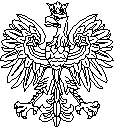 Państwowej Straży Pożarnej w Katowicach WL.2371.1.2022Wykaz OdbiorcówUżytkownik KońcowyTyp AparatuModel MaskiKG PSPSzkoła Aspirantów PSP w KrakowieDrager PSS 7000 (Bodyguard 7000)FPS 7000 P z punktowymi pasami nagłownymi, rozmiar M, w pojemnikuKG PSPSzkoła Podoficerska PSP w BydgoszczyFenzyOptiProKW PSP WrocławKP PSP LubańFenzy , Aeris II z automatem ZenitOpti-ProKW PSP WrocławKP PSP Lwówek Śl.MSA AUER M1 MAXX SLMSA AUER G1KW PSP WrocławKP PSP StrzelinSCOTT PROPAK - F - EZ FLO - SDC - (V2)SCOTT AV3000HTKW PSP WrocławKM PSP WrocławScott- Propak-F-EZFLO-SDCScott- PRO-PAK EZ-FLO 300BAR 55WHKW PSP WrocławKP PSP Ząkowice Śl.MSA AUER M1MSA Auer G1KW PSP LublinKM PSP LublinMSA AUER  aparat M1MSA AUER  maska G1KW PSP Lublin KP PSP Janów LubelskiMSA AUER  aparat M1MSA AUER  wersja SL AUERKW PSP LublinKP PSP ŁukówMSA AUER  aparat  AirMaXXMSA AUER  maska G1   KW PSP LublinKP PSP Tomaszów LubelskiAIR GO PRO SLMSA AUER  maska G1KW PSP ŁódźKP PSP KutnoMSA Safety / Air Go PRO SLMaska  MSA AUER G1KW PSP ŁódźKP PSP WieruszówFenzy AerisFenzy Opti ProKW PSP ŁódźKM PSP Piotrków TrybunalskiODO MSA - M1MSA AUER  - G1KW PSP ŁódźKM PSP w ŁodziFENZY AERIS z automatem oddechowym ZENITFENZY OPTI PRO rozmiar MKW PSP Gorzów Wlkp.KP PSP ŻaryDrager PSS AIR BOSS z Manometrem TX i szybkozłączem QCDrager FPS- COM 7000KW PSP Gorzów Wlkp.KP PSP Krosno OdrzańskieMSA M 1-SLMSA AUER G1z nadgłowiem gumowymKW PSP Gorzów Wlkp.KM PSP Gorzów WielkopolskiAIRMAXX CLASSICButla kompozyt 7 dm3MSA AUER G1KW PSP RzeszówKP PSP NiskoFenzy X-ProFenzy Opti-Pro
KW PSP BiałystokKM PSP BiałystokFENZY
X-PROFENZY
OPTI-PROKW PSP BiałystokKP PSP Hajnówka
MSA
M1 MAXX SLMSA AUER
G1KW PSP BiałystokKP PSP SejnyFENZYAERIS PHASE IIFENZY
OPTI-PROKW PSP KatowiceKW PSP KatowicePROPAK-FX-EZ FLO-SDC-AC-(V2)Scott Sight AVHT 5S ECB M, PRO – rozmiar średniKW PSP KatowiceKP PSP CieszynFENZY X-ProFENZY OptiProKW PSP KatowiceKM PSP JaworznoFENZY X-ProFENZY OptiProKW PSP KatowiceKP PSP MikołówMSA AUER M1-maxMSA AUER G1KW PSP KatowiceKM PSP MysłowiceMSA AUER M1MSA AUER G1KW PSP KatowiceKP PSP MyszkówFENZY X-ProFENZY OptiProKW PSP KatowiceKP PSP ZawiercieDrager PSS AirBossDrager FPS 7000KW PSP OlsztynKM PSP ElblągDrager PSS 7000Drager FPS 7000KW PSP PoznańKP PSP CzaenkówFENZY X-Pro typ IIFENZY OptiProKW PSP PoznańKP PSP ZłotówFENZY X-ProFENZY OptiProKW PSP SzczecinKP PSP KołobrzegMSA M1-FIXMSA AUER G1KW PSP SzczecinKP PSP GryfinoMSA Auer M1MSA AUER G1KW PSP SzczecinKP PSP SławnoMSA M1 z automatem serii AUTO MAXXMSA AUER G1 szybkozłącze MAX z pasami nagłownymiKW PSP SzczecinKP PSP PoliceFENZY AERISFENZY OptiPro